Střední příčka v trojúhelníkuMotivační úloha (vše, kromě poslední rýsovací úlohy, si můžete vytisknou)Každý z vás určitě někdy zkoušel z karet sestavit pyramidu. Když jste byli šikovní, tak se vám povedlo vytvořit něco podobného, jako je na obrázku: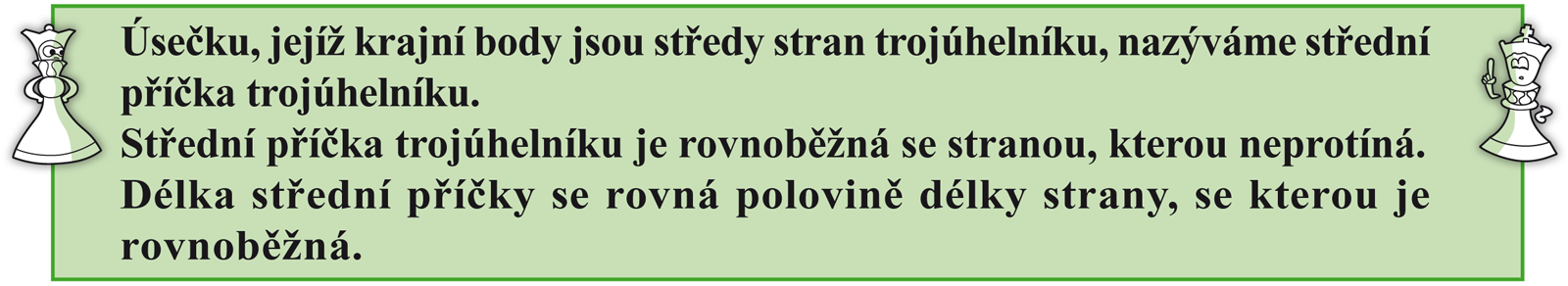 Narýsujte sami: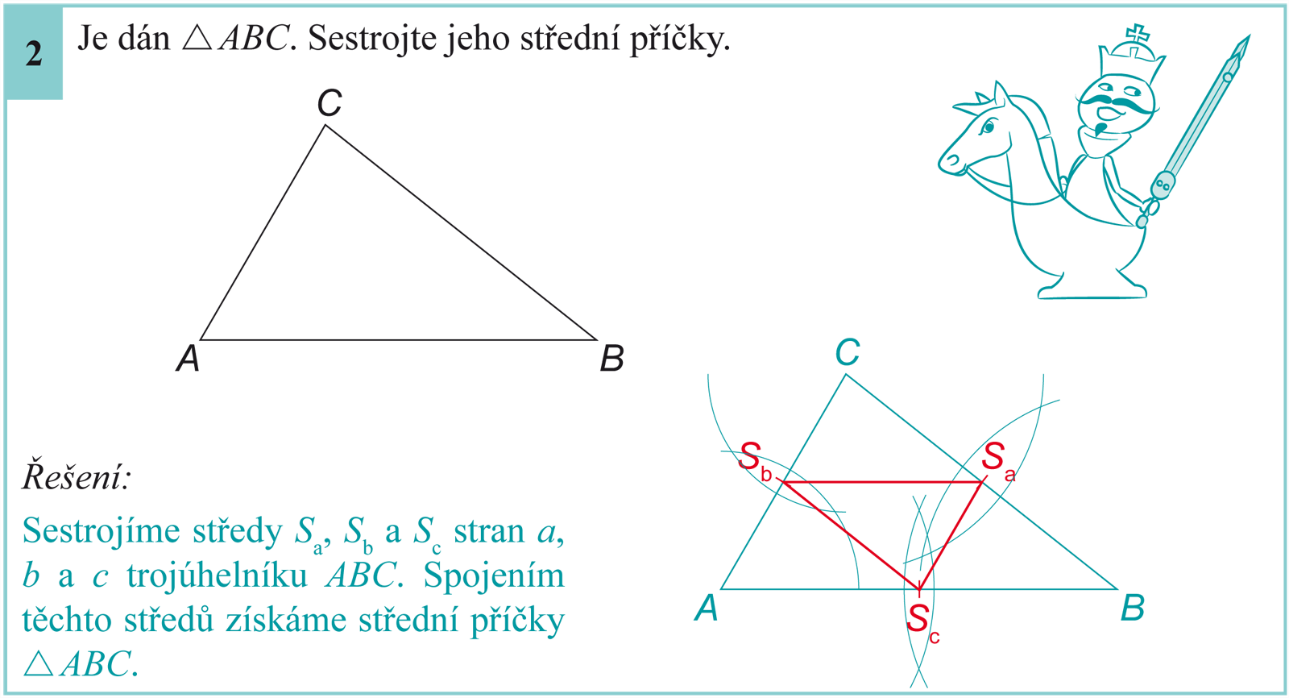 Důležitá poznámka: často se střed stany b píše B1, obdobně A1, C1. V dalších kapitolách uvidíme důležitost!Pracovní sešit: kapitola 5, př. 1 až 11. Středy stran rýsujte kružítkem, ne odhadem přes pravítko!ProstorověV rovině sešitu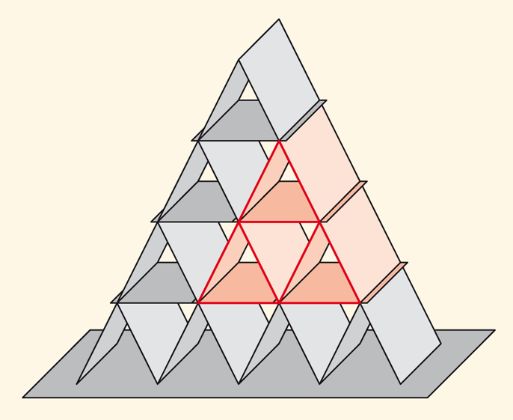 Základní stavební jednotkou je trojúhelník, podíváme se, co můžeme říci o zvýrazněné části stavby. Převedeme si praktickou úlohu na matematickou a ukážeme si, co platí pro tu zvýrazněnou část za pomocí znalostí z primy.Poz.: Karty jsme měli stejné, ale bylo by možné z jedné strany dávat delší a z druhé kratší, to v praxi neděláme, protože jsme rádi, když se nám stavba daří, ale do matiky to převedeme obecně. Budeme pracovat se stále SHODNÝMI trojúhelníky, které mají různě dlouhé strany – tedy obecný trojúhelník, který budeme „kopírovat“. Základní stavební jednotkou je trojúhelník, podíváme se, co můžeme říci o zvýrazněné části stavby. Převedeme si praktickou úlohu na matematickou a ukážeme si, co platí pro tu zvýrazněnou část za pomocí znalostí z primy.Poz.: Karty jsme měli stejné, ale bylo by možné z jedné strany dávat delší a z druhé kratší, to v praxi neděláme, protože jsme rádi, když se nám stavba daří, ale do matiky to převedeme obecně. Budeme pracovat se stále SHODNÝMI trojúhelníky, které mají různě dlouhé strany – tedy obecný trojúhelník, který budeme „kopírovat“. Nová látka:Střední příčka v trojúhelníkuNová látka:Střední příčka v trojúhelníkuVezmeme dva shodné trojúhelníky a dáme je vedle sebe ABC a XYZ. Chceme stavět dál a otazník se nás ptá, jak bude vypadat další trojúhelník, který uzavře první patro? 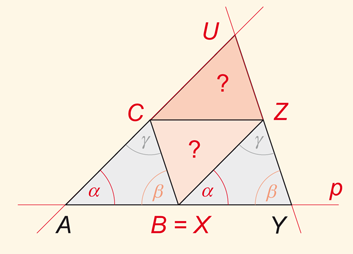 Vezmeme dva shodné trojúhelníky a dáme je vedle sebe ABC a XYZ. Chceme stavět dál a otazník se nás ptá, jak bude vypadat další trojúhelník, který uzavře první patro? My to umíme dokázat. Úhel ABY je přímý => zbyteček je úhel , viz. Obrázek:Pokračujme dál, vytvoříme přímku CZ, ta je rovnoběžná s přímkou AY, využijeme znalostí o střídavých úhlech a dostaneme:Trojúhelník jsme tam museli dát obráceně!Přidáme další patroMáme vlasně jeden trojúhelním AYU, který je rozdělen na čtyři trojúhelníky! A to jde u všech trojúhelníků. Není to ale libovolné dělení:Závěr:Body C, Z, X jsou středy stran!Jejich spojnice se nazývají střední příčka trojúhelníku.CB  UY a zároveň CB = UYCZ  AY a zároveň CZ = AYBZ  AU a zároveň BZ = AUUkázka na jiném trojúhelníku: